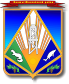 МУНИЦИПАЛЬНОЕ ОБРАЗОВАНИЕХАНТЫ-МАНСИЙСКИЙ РАЙОНХанты-Мансийский автономный округ – ЮграАДМИНИСТРАЦИЯ ХАНТЫ-МАНСИЙСКОГО РАЙОНАП О С Т А Н О В Л Е Н И Еот 26.02.2016                             			                                       № 55г. Ханты-МансийскО внесении изменений в постановление администрации Ханты-Мансийского района от 30 сентября 2013 года № 237«Об утверждении муниципальной программы «Содействие занятости населения Ханты-Мансийского района на 2014 – 2017 годы»	В соответствии с постановлением администрации Ханты-Мансийского района от 9 августа 2013 года № 199 «О программах Ханты-Мансийского района», решением Думы Ханты-Мансийского района                     от 15 октября 2015 года № 523 «О внесении изменений в решение Думы Ханты-Мансийского района от 18.12.2014 № 407 «О бюджете Ханты-Мансийского района на 2015 год и плановый период 2016 и 2017 годов»:	1. Внести в приложение к постановлению администрации Ханты-Мансийского района от 30 сентября 2013 года № 237 «Об утверждении муниципальной программы «Содействие занятости населения Ханты-Мансийского района на 2014 – 2017 годы» следующие изменения: 1.1. В разделе 1 «Паспорт Программы» строку «Объемы и источники финансирования муниципальной программы» изложить в новой редакции:«».1.2. Приложение 2 к Программе изложить в новой редакции согласно приложению  к настоящему постановлению.2. Настоящее постановление вступает в силу после его опубликования (обнародования). 	3. Опубликовать настоящее постановление в газете «Наш район»                      и разместить на официальном сайте администрации Ханты-Мансийского района.	4. Контроль за выполнением постановления возложить                               на заместителя главы администрации района, курирующего деятельность комитета экономической политики.И.о. главы администрацииХанты-Мансийского района                                                            Р.Н.ЕрышевПриложениек постановлению администрации Ханты-Мансийского районаот 26.02.2016 № 55«Приложение 2 к ПрограммеОсновные программные мероприятия ».Объемы и источники финансирования муниципальной программыобщий объем финансирования Программы составит 35 011,38 тыс. рублей, в том числе бюджет района – 9 564,08 тыс. рублей, бюджет автономного округа – 25 447,3 тыс. рублей, в том числе по годам:2014 год (план) – 1 940,38 тыс. рублей, в том числе бюджет района – 1 940,38 тыс. рублей;2014 год (факт) – 1 940,38 тыс. рублей, в том числе бюджет района – 1 940,38 тыс. рублей;2015 год – 9 915,1 тыс. рублей, в том числе бюджет района – 3 623,70 тыс. рублей, бюджет автономного округа – 6 291,4 тыс. рублей;2016 год – 12 594,00 тыс. рублей, в том числе бюджет района – 2 000,0 тыс. рублей, бюджет автономного округа – 10 594,00 тыс. рублей;2017 год – 10 561,90 тыс. рублей, в том числе бюджет района – 2 000,0 тыс. рублей, бюджет автономного округа – 8 561,90 тыс. рублей№ п/пМероприятия муниципальной программыМуниципаль-ный заказчикИсточники  финанси-рованияФинансовые затраты на реализацию (тыс. рублей)Финансовые затраты на реализацию (тыс. рублей)Финансовые затраты на реализацию (тыс. рублей)Финансовые затраты на реализацию (тыс. рублей)Финансовые затраты на реализацию (тыс. рублей)Финансовые затраты на реализацию (тыс. рублей)Исполнители Программы№ п/пМероприятия муниципальной программыМуниципаль-ный заказчикИсточники  финанси-рованиявсегов том числе:в том числе:в том числе:в том числе:в том числе:Исполнители Программы№ п/пМероприятия муниципальной программыМуниципаль-ный заказчикИсточники  финанси-рованиявсего2014 год (план)2014 год (факт)2015 год2016 год2017 годИсполнители Программы1234567891011Цель: содействие улучшению положения на рынке труда не занятых трудовой деятельностью и безработных граждан, зарегистрированных                       в органах службы занятости населенияЦель: содействие улучшению положения на рынке труда не занятых трудовой деятельностью и безработных граждан, зарегистрированных                       в органах службы занятости населенияЦель: содействие улучшению положения на рынке труда не занятых трудовой деятельностью и безработных граждан, зарегистрированных                       в органах службы занятости населенияЦель: содействие улучшению положения на рынке труда не занятых трудовой деятельностью и безработных граждан, зарегистрированных                       в органах службы занятости населенияЦель: содействие улучшению положения на рынке труда не занятых трудовой деятельностью и безработных граждан, зарегистрированных                       в органах службы занятости населенияЦель: содействие улучшению положения на рынке труда не занятых трудовой деятельностью и безработных граждан, зарегистрированных                       в органах службы занятости населенияЦель: содействие улучшению положения на рынке труда не занятых трудовой деятельностью и безработных граждан, зарегистрированных                       в органах службы занятости населенияЦель: содействие улучшению положения на рынке труда не занятых трудовой деятельностью и безработных граждан, зарегистрированных                       в органах службы занятости населенияЦель: содействие улучшению положения на рынке труда не занятых трудовой деятельностью и безработных граждан, зарегистрированных                       в органах службы занятости населенияЦель: содействие улучшению положения на рынке труда не занятых трудовой деятельностью и безработных граждан, зарегистрированных                       в органах службы занятости населенияЦель: содействие улучшению положения на рынке труда не занятых трудовой деятельностью и безработных граждан, зарегистрированных                       в органах службы занятости населенияЗадача: создание временных рабочих мест для граждан, зарегистрированных в органах службы занятости населенияЗадача: создание временных рабочих мест для граждан, зарегистрированных в органах службы занятости населенияЗадача: создание временных рабочих мест для граждан, зарегистрированных в органах службы занятости населенияЗадача: создание временных рабочих мест для граждан, зарегистрированных в органах службы занятости населенияЗадача: создание временных рабочих мест для граждан, зарегистрированных в органах службы занятости населенияЗадача: создание временных рабочих мест для граждан, зарегистрированных в органах службы занятости населенияЗадача: создание временных рабочих мест для граждан, зарегистрированных в органах службы занятости населенияЗадача: создание временных рабочих мест для граждан, зарегистрированных в органах службы занятости населенияЗадача: создание временных рабочих мест для граждан, зарегистрированных в органах службы занятости населенияЗадача: создание временных рабочих мест для граждан, зарегистрированных в органах службы занятости населенияЗадача: создание временных рабочих мест для граждан, зарегистрированных в органах службы занятости населения1.Организация оплачиваемых общественных работадминистрация Ханты-Мансийского районабюджет района333,565,665,6136,765,665,6администрация сельского поселения Выкатной1.Организация оплачиваемых общественных работадминистрация Ханты-Мансийского районабюджет района979,4250,5250,5227,9250,5250,5администрация сельского поселения Горноправдинск1.Организация оплачиваемых общественных работадминистрация Ханты-Мансийского районабюджет района458,6107,3107,3136,7107,3107,3администрация сельского поселения Кедровый1.Организация оплачиваемых общественных работадминистрация Ханты-Мансийского районабюджет района283,271,671,668,471,671,6администрация сельского поселения Красноленинский1.Организация оплачиваемых общественных работадминистрация Ханты-Мансийского районабюджет района492,8107,3107,3170,9107,3107,3администрация сельского поселения Кышик1.Организация оплачиваемых общественных работадминистрация Ханты-Мансийского районабюджет района1 285,3280,3280,3444,4280,3280,3администрация сельского поселения Луговской1.Организация оплачиваемых общественных работадминистрация Ханты-Мансийского районабюджет района146,429,829,857,029,829,8администрация сельского поселения Нялинское1.Организация оплачиваемых общественных работадминистрация Ханты-Мансийского районабюджет района426,2441,7441,74193,795,495,4администрация сельского поселения Селиярово1.Организация оплачиваемых общественных работадминистрация Ханты-Мансийского районабюджет района135,029,829,845,629,829,8администрация сельского поселения Сибирский1.Организация оплачиваемых общественных работадминистрация Ханты-Мансийского районабюджет района87,917,917,934,217,917,9администрация сельского поселения Согом1.Организация оплачиваемых общественных работадминистрация Ханты-Мансийского районабюджет района701,64172,94172,94170,9178,9178,9администрация сельского поселения Цингалы1.Организация оплачиваемых общественных работадминистрация Ханты-Мансийского районабюджет района135,029,829,845,629,829,8администрация сельского поселения Шапша1.Организация оплачиваемых общественных работадминистрация Ханты-Мансийского районабюджет района4 099,0735,8735,81 891,6735,8735,8администрация Ханты-Мансийского района (МАУ «Организационно-методический центр»)2.Иные межбюджетные трансферты сельским поселениям на реализацию мероприятий по содействию трудоустройству  граждан в рамках подпрограммы «Содействие трудоустройству граждан» государственной программы «Содействие занятости населения в Ханты-Мансийском автономном округе – Югре на 2014 – 2020 годы» администрация Ханты-Мансийского районабюджет автоном-ного округа21 124,3004 710,49 223,07 190,9администрации сельских поселений района3.Иные межбюджетные трансферты сельским поселениям на реализацию дополнительных мероприятий в сфере занятости населения  в рамках подпрограммы «Дополнительные мероприятия в области содействия  занятости населения» государственной программы «Содействие занятости населения в Ханты-Мансийском автономном округе – Югре на 2014 – 2020 годы»администрация Ханты-Мансийского районабюджет автоном-ного округа210,000210,000администрации сельских поселений района4.Субвенции на осуществление полномочий по государственному управлению охраной труда в рамках подпрограммы «Улучшение условий и охраны труда в автономном округе» государственной программы «Содействие занятости населения в Ханты-Мансийском автономном округе – Югре на 2014 – 2020 годы»администрация Ханты-Мансийского районабюджет автоном-ного округа4 113,0001 371,01 371,01 371,0администрация Ханты-Мансийского района (управление по учету и отчетности администрации района)Итого по задаче 1Итого по задаче 1Итого по задаче 1всего35 011,381 940,381940,389 915,112 594,010 561,9Итого по задаче 1Итого по задаче 1Итого по задаче 1бюджет района9 564,081940,381940,383 623,72 000,02 000,0Итого по задаче 1Итого по задаче 1Итого по задаче 1бюджет автоном-ного округа25 447,3006 291,410 594,08 561,9Всего по ПрограммеВсего по ПрограммеВсего по Программевсего35 011,381 940,381940,389 915,112 594,010 561,9Всего по ПрограммеВсего по ПрограммеВсего по Программебюджет района9 564,081940,381940,383 623,72 000,02 000,0Всего по ПрограммеВсего по ПрограммеВсего по Программебюджет автоном-ного округа25 447,3006 291,410 594,08 561,9